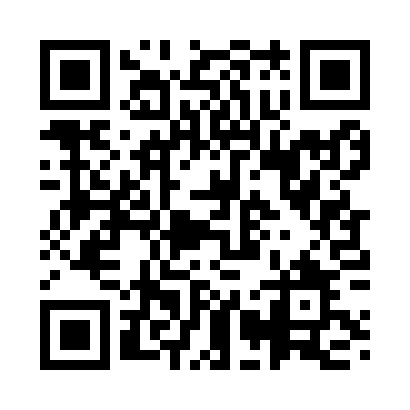 Prayer times for Ballarat, AustraliaWed 1 May 2024 - Fri 31 May 2024High Latitude Method: NonePrayer Calculation Method: Muslim World LeagueAsar Calculation Method: ShafiPrayer times provided by https://www.salahtimes.comDateDayFajrSunriseDhuhrAsrMaghribIsha1Wed5:367:0512:223:155:387:012Thu5:377:0612:223:145:377:003Fri5:387:0712:213:135:356:594Sat5:397:0812:213:125:346:595Sun5:397:0912:213:125:336:586Mon5:407:1012:213:115:326:577Tue5:417:1112:213:105:316:568Wed5:427:1112:213:095:306:559Thu5:427:1212:213:085:296:5410Fri5:437:1312:213:085:286:5311Sat5:447:1412:213:075:286:5312Sun5:457:1512:213:065:276:5213Mon5:457:1612:213:055:266:5114Tue5:467:1712:213:055:256:5015Wed5:477:1712:213:045:246:5016Thu5:477:1812:213:035:236:4917Fri5:487:1912:213:035:236:4818Sat5:497:2012:213:025:226:4819Sun5:497:2112:213:025:216:4720Mon5:507:2212:213:015:206:4721Tue5:517:2212:213:005:206:4622Wed5:517:2312:213:005:196:4623Thu5:527:2412:212:595:196:4524Fri5:537:2512:212:595:186:4525Sat5:537:2512:222:585:176:4426Sun5:547:2612:222:585:176:4427Mon5:557:2712:222:585:166:4428Tue5:557:2812:222:575:166:4329Wed5:567:2812:222:575:166:4330Thu5:567:2912:222:575:156:4331Fri5:577:3012:222:565:156:42